ATIVIDADES DA 11ª SEMANA – 03/05 A 07/05Olá crianças, nesta semana estaremos trabalhando na Apostila Aprende Brasil, então leia com atenção e faça o que se pede nas páginas citadas para cada disciplina.LÍNGUA PORTUGUESA: páginas 39, 40, 41, 42 e 43;MATEMÁTICA: páginas 03, 04, 05, 06, 07 e 08;HISTÓRIA: páginas 03, 04, 05, 06, 07, 08, 09, 10, 11, 12 e 13;GEOGRAFIA: páginas 03, 04 e 05.OBS: DEVERÃO ENTREGAR A APOSTILA NA ESCOLA NA SEXTA-FEIRA DIA 07/05 PARA CORREÇÃO DAS ATIVIDADES.BOA SEMANA!_______________________________________________________________________________________sEscola Municipal de Educação Básica Augustinho Marcon.Catanduvas, 03 a 07 de maio de 2021.Diretora: Tatiana Bittencourt Menegat. Assessora Técnica Pedagógica: Maristela Apª. Borella Baraúna.Assessora Técnica Administrativa: Margarete Petter Dutra.Professora: Angela Marilha Garcia Miotto.Aluno (a): ...........................................................................................4º Ano “1” e “2”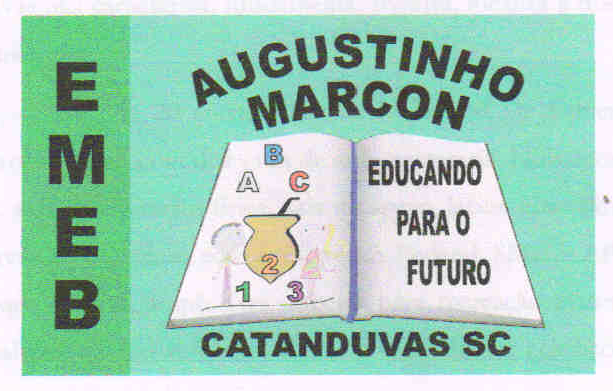 